Να υπολογιστούν: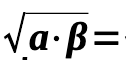 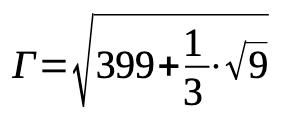 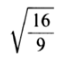 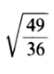 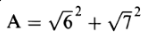 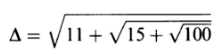 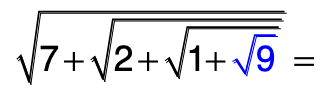 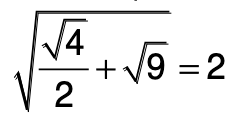 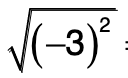 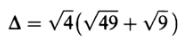 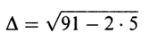 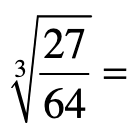 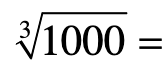 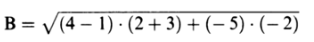 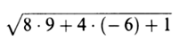 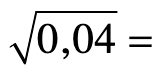 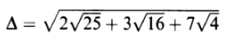 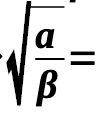 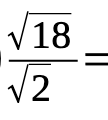 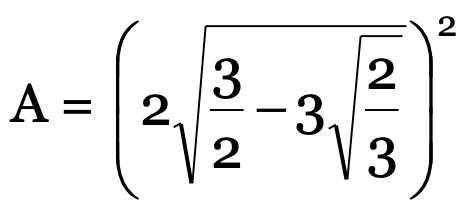 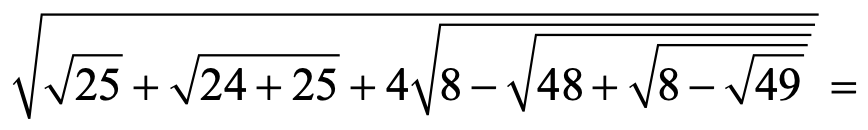 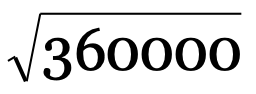 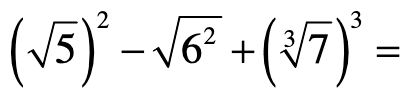 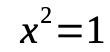 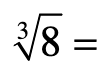 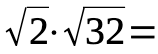 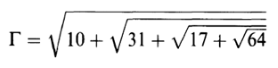 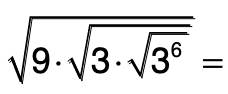 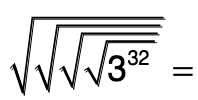 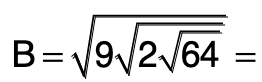 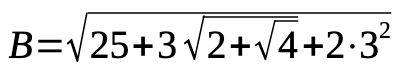 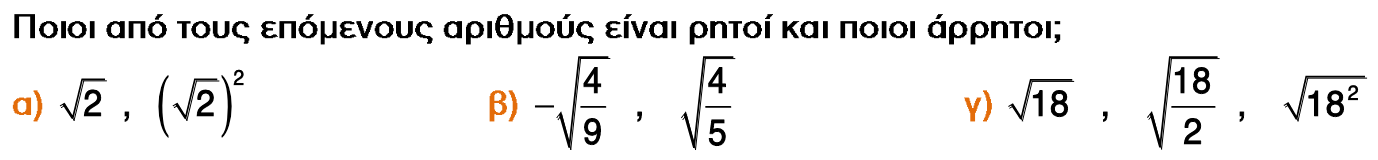 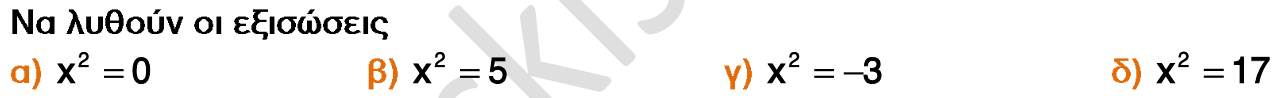 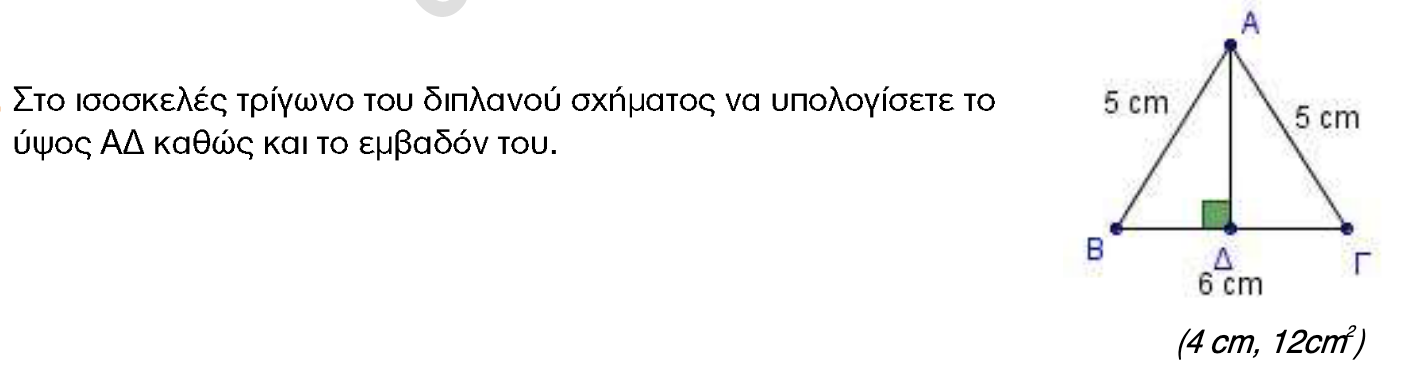 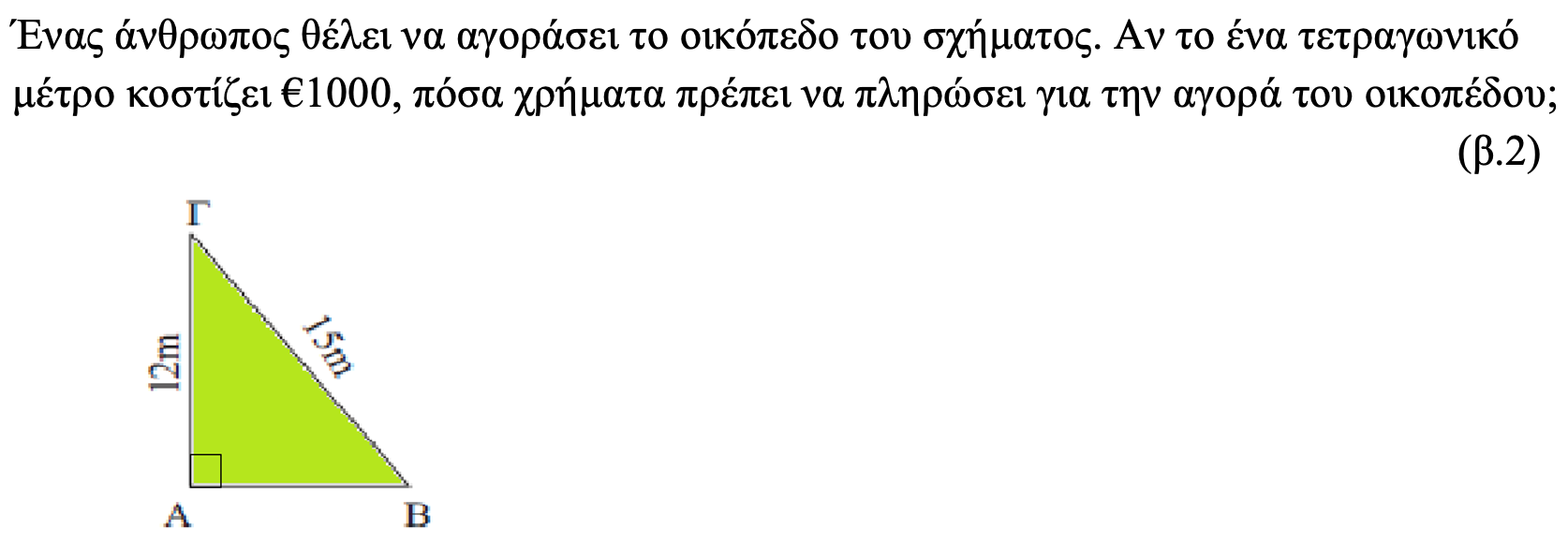 